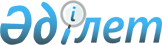 Қарғалы аудандық мәслихатының 2016 жылғы 22 желтоқсандағы № 97 "Қарғалы аудандық мәслихатының аппараты" мемлекеттік мекемесінің мемлекеттік қызметшілерінің қызметтік куәлігін беру Қағидаларын және оның сипаттамасын бекіту туралы" шешімінің күші жойылды деп тану туралыАқтөбе облысы Қарғалы аудандық мәслихатының 2020 жылғы 11 наурыздағы № 425 шешімі. Ақтөбе облысының Әділет департаментінде 2020 жылғы 16 наурызда № 6876 болып тіркелді
      Қазақстан Республикасының 2001 жылғы 23 қаңтардағы "Қазақстан Республикасындағы жергілікті мемлекеттік басқару және өзін-өзі басқару туралы" Заңының 7 бабына, Қазақстан Республикасының 2016 жылғы 6 сәуірдегі "Құқықтық актілер туралы" Заңының 27 бабына сәйкес, Қарғалы аудандық мәслихаты ШЕШІМ ҚАБЫЛДАДЫ:
      1. Қарғалы аудандық мәслихатының 2016 жылғы 22 желтоқсандағы № 97 "Қарғалы аудандық мәслихатының аппараты" мемлекеттік мекемесінің мемлекеттік қызметшілерінің қызметтік куәлігін беру Қағидаларын және оның сипаттамасын бекіту туралы" (нормативтік құқықтық актілерді мемлекеттік тіркеу Тізілімінде № 5256 тіркелген, 2017 жылғы 16 ақпанда Қазақстан Республикасы нормативтік құқықтық актілердің электрондық түрдегі эталондық бақылау банкінде жарияланған) шешімінің күші жойылды деп танылсын.
      2. "Қарғалы аудандық мәслихатының аппараты" мемлекеттік мекемесі заңнамада белгіленген тәртіппен:
      1) осы шешімді Ақтөбе облысының Әділет департаментінде мемлекеттік тіркеуді;
      2) осы шешімді Қарғалы аудандық мәслихатының интернет-ресурсында орналастыруды қамтамасыз етсін.
      3. Осы шешім оның алғашқы ресми жарияланған күнінен кейін күнтізбелік он күн өткен соң қолданысқа енгізіледі.
					© 2012. Қазақстан Республикасы Әділет министрлігінің «Қазақстан Республикасының Заңнама және құқықтық ақпарат институты» ШЖҚ РМК
				
      Қарғалы аудандық мәслихатының сессия төрағасы

      Ж. Кольжанов

      Қарғалы аудандық мәслихатының хатшысы

      Н. Заглядова
